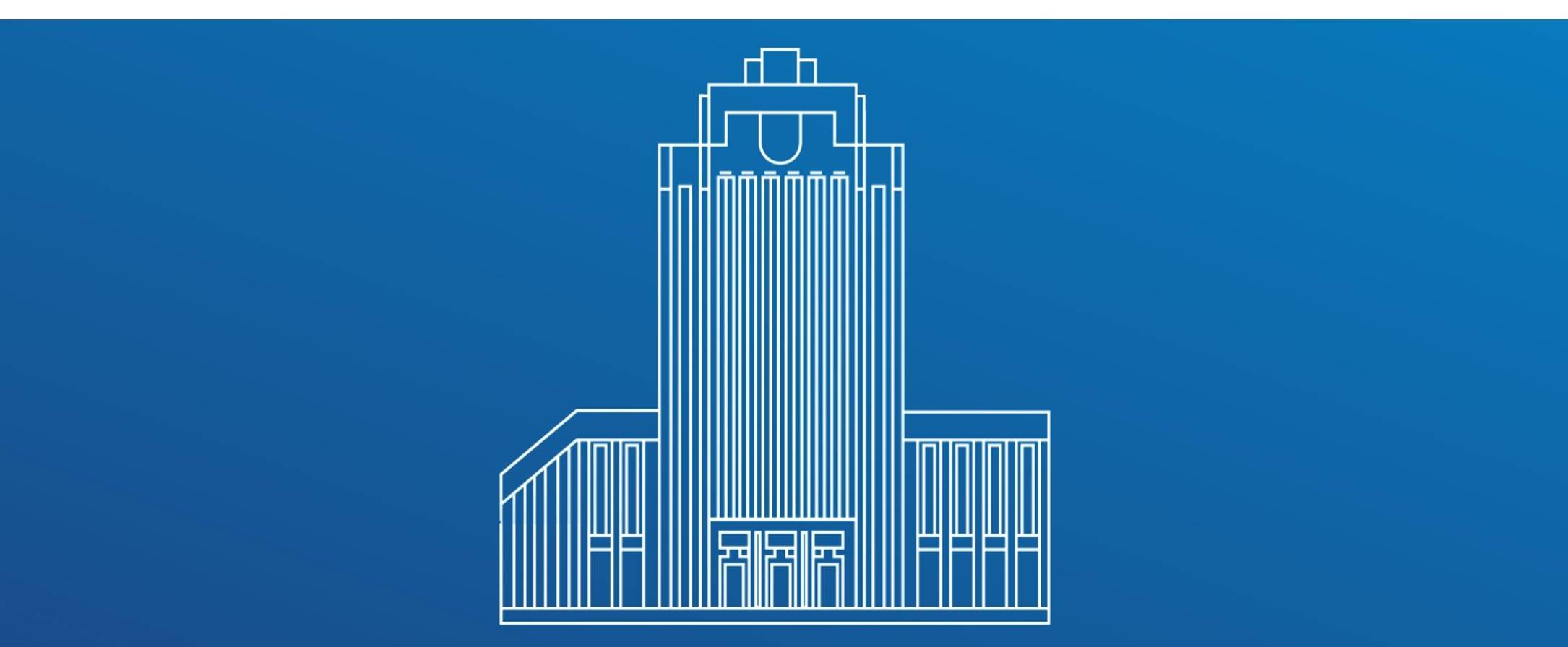 Международная научно-практическая конференция«СОЦИАЛЬНАЯ И ПСИХОЛОГО-ПЕДАГОГИЧЕСКАЯ ПОДДЕРЖКА РОДИТЕЛЬСТВА: ОПЫТ, ПРОБЛЕМЫ, ПЕРСПЕКТИВЫ»Минск, 5 ноября 2019 г.ОРГАНИЗАЦИОННЫЙ КОМИТЕТ КОНФЕРЕНЦИИЖук А.И. – ректор Белорусского государственного педагогического университета имени Максима Танка, доктор педагогических наук, профессор, председатель Мартынова В.В. – декан факультета социально-педагогических технологий Белорусского государственного педагогического университета имени Максима Танка, кандидат педагогических наук, доцент Игнаци Х. – вице-президент Евангелической Высшей школы прикладных наук г. Нюрнберга, доктор философских наук, профессор (Федеративная Республика Германия)  Петретто Д. Р. – помощник ректора по вопросам инклюзивного образования, профессор PhD  Университета Кальяри (Италия) Писарева С.А. – директор Института педагогики Российского государственного педагогического университета имени А.И. Герцена, доктор педагогических наук, профессор (Россия) Сламбекова Т.С. – заведующий  кафедрой социальной педагогики и самопознания Евразийского национального университета имени Л.Н.Гумилева,  доктор педагогических наук, профессор (Казахстан) МЕСТО ПРОВЕДЕНИЯ КОНФЕРЕНЦИИБелорусский государственный педагогический университет имени Максима Танка г. Минск, ул. Советская, д. 18, ауд. 482, корп. 1ПОРЯДОК ПРОВЕДЕНИЯ КОНФЕРЕНЦИИРЕГЛАМЕНТ РАБОТЫВыступление на пленарном заседании – до 20 минутВыступление на секции – до 10 минутОТКРЫТИЕ КОНФЕРЕНЦИИЖук Александр Иванович – ректор Белорусского государственного педагогического университета имени Максима Танка, доктор педагогических наук, профессорКадлубай Александр Владимирович  – заместитель Министра образования Республики Беларусь ПЛЕНАРНОЕ ЗАСЕДАНИЕСистема социальной и психолого-педагогической поддержки родительстваМартынова Вера Васильевна, декан факультета социально-педагогических технологий БГПУ, кандидат педагогических наук, доцент (БГПУ, Минск)Взаимодействие семьи и школы по поддержке ответственного родительстваНовик Наталья Александровна, директор государственного учреждения образования «Средняя школа №40 г. Минска»Духовно-просветительская функция Церкви в укреплении ценности родительстваПротоиерей Федор Повный, настоятель Всехсвятского прихода в г. Минске (Республика Беларусь, Минск)Формирование осмысленного, осознанного, ответственного отцовстваАлександр Геннадьевич Величко, директор социально-просветительского учреждения «Отцовство»,  Председатель правления «Совета отцов» г. МинскаОсобенности семейной опеки в ГерманииХелена Игнаци, вице-президент Евангелической Высшей школы прикладных наук г. Нюрнберга, доктор философских наук, профессор (Федеративная Республика Германия)СЕКЦИЯ 1АКТУАЛЬНЫЕ ПРОБЛЕМЫ СОВРЕМЕННОЙ СЕМЬИ.ОСНОВНЫЕ НАПРАВЛЕНИЯ СОЦИАЛЬНО-ПЕДАГОГИЧЕСКОЙ ПОМОЩИ И ПОДДЕРЖКИ РОДИТЕЛЬСТВА ВИРТУАЛЬНЫЙ КРУГЛЫЙ СТОЛБГПУ - РГПУ имени А.И. Герцена(ауд.413, корп. 8)Руководители:  Е.А. Носова, заведующий кафедрой социальной 			педагогики БГПУ, кандидат педагогических наук, доцент			Е.И. Бражник, доктор педагогических наук, профессор РГПУ 			им.  А.И. ГерценаКоординатор: А.Н. Ходосок, преподаватель кафедры социальной педагогики БГПУ      Участники: Андрющенко Н.Ю. (ВГУ им. Машерова, Витебск); Вашнева В.И. (БГПУ, Минск); Величко А. Г. (Председатель правления «Совета отцов», Минск); Внук Л.Б.( ГУО «Дошкольный центр развития ребенка №1 г.Могилева», Могилев); Гришкевич Е.В. (БГПУ, Минск); Гусев А. Ю. (РГПУ имени А.И. Герцена, Санкт-Петербург); Данилова И. С. (РГПУ им. А.И. Герцена, Санкт-Петербург); Дедович Н. Ю. (ГУО «Лидский районный социально-педагогический центр», г. Лида); Донченко Д.О. (БГПУ, Минск); Дроздова О.В. (БГПУ, Минск); Дыбина О.В. (ФГБО ВО «Тольяттинский государственный университет», Россия); Есикова Т. В. (РГПУ им. А.И. Герцена, Санкт-Петербург); Калачевский Г.В. (ГУО «Средняя школа № 83 г. Минска имени Г.К. Жукова», г Минск); Калинина Т.В (ГУО «Средняя школа № 83 г. Минска имени Г.К. Жукова», г Минск); Корневская Ю.А. (БГПУ, Минск), Кривых С. В. (РГПУ им. А.И. Герцена, Санкт-Петербург); Куницкая О.С. (БГПУ, Минск); Курагина Г. С. (РГПУ им. А.И. Герцена, Санкт-Петербург); Маскалевич Ю.А. (БГПУ, Минск); Михайлова Е.А. (ВГУ им. Машерова, Витебск); Орлова А.П. (ВГУ им. Машерова, Витебск); Расчетина С. А. (РГПУ им. А.И. Герцена, Санкт-Петербург); Рунец А. М. (ГУО «Средняя школа №2 г. Берёзовки» Гродненская область); Русецкая А. М. (БГПУ, Минск); Рыжикова И.И. (БГПУ, Минск); Саевич В.В. (БГПУ, Минск); Седина Т.Л. ( ГУО «Дошкольный центр развития ребенка №1 г.Могилева», Могилев); Сердюк Е.В. (БГПУ, Минск); Стукарчук Е. А. (УО «Осиповичская государственная общеобразовательная специальная школа-интернат для детей с нарушением функций опорно-двигательного аппарата»); Туболец С.Г. (ВГУ им. Машерова, Витебск), Туровец А.А. (ЦДО "Родник", Минск); Ходосок А.Н. (БГПУ, Минск); Чечет В. В. (БГПУ, Минск); Клипинина В.Н. (БГПУ, Минск); Чжэн Изян (Китай); Швецова Т.Ю. ( ГУО «Дошкольный центр развития ребенка №1 г.Могилева», Могилев); Шимбалев А.А. (Клирик прихода преподобного Серафима Саровского в г. Минске).СЕКЦИЯ 2ПСИХОЛОГО-ПЕДАГОГИЧЕСКОЕ СОПРОВОЖДЕНИЕ ФОРМИРОВАНИЯ ЦЕННОСТНОГО ОТНОШЕНИЯ К СЕМЬЕ И ГОТОВНОСТИ МОЛОДЕЖИ К СЕМЕЙНОЙ ЖИЗНИ(ауд. 311, корп. 8)Руководители: Е.В. Бондарчук, заведующий кафедрой возрастной и педагогической психологии БГПУ, кандидат психологических наук, доцентТ.Д. Грицевич, доцент кафедры возрастной и педагогической психологии БГПУ, кандидат психологических наук, доцент Координатор: О.В. Князюк, старший преподаватель кафедры возрастной и педагогической психологии БГПУ      Участники: Аладьин А. А. (РИВШ, Минск); Дроздова Н. В. (РИВШ, Минск); Кецко Т.В. (БГПУ, Минск); Бондарчук Е.В. (БГПУ, Минск); Марон В.А. (БГПУ, Минск); Гормоза Т.В. (БГПУ, Минск); Грицевич Т.Д. (БГПУ, Минск); Петкевич Е.Ю. (БГПУ, Минск); Журавкина И.С. (БГПУ, Минск); Рябушка А.А. (БГПУ, Минск); Князюк О.В. (БГПУ, Минск); Сидорик Н.Г. (БГПУ, Минск); Лобанов А.П. (БГПУ, Минск); А. Мусурманова (Узбекский государственный  университет мировых языков, Узбекистан); М. Абдужаббарова (Узбекский Государственный институт искусств и культуры, Узбекистан); Олифирович Н.И. (БГПУ, Минск); Звягина В.Г. (БГПУ, Минск); Островская А.А. (БГПУ, Минск); Чеснокова Е.П. (БГПУ, Минск); Юшкевич И.А. (БГПУ, Минск); Енко И. Г. (ГУО «Ясли-сад №40 г. Лида»), Шут И.Т. (Государственное учреждение образования «Дошкольный центр развития ребенка № 1 г .Лида»), Божена Дэрч (Варшавский Национальный Университет, Польша); Данилова И.С. (Тульский государственный педагогический университет имени Л.Н. Толстого), Кашпур Г.П. (ГУО «Лицей №2 г. Минска»), Лысова М.И. (ГУО «Средняя школа №23 г.Бреста»).СЕКЦИЯ 3ВЗАИМОДЕЙСТВИЕ СПЕЦИАЛИСТОВ СОЦИАЛЬНОЙ, ПСИХОЛОГО-ПЕДАГОГИЧЕСКОЙ И МЕДИЦИНСКИХ СФЕР В ПОДДЕРЖКЕ РОДИТЕЛЬСТВА СЕМИНАР-ПРАКТИКУМ С МЕЖДУНАРОДНЫМ УЧАСТИЕМ(ауд. 413, корп. 2)Руководители: Ю.В. Врублевский, заведующий кафедрой социальной  				работы БГПУ,  кандидат исторических наук				С.Я. Ермолич, доцент кафедры социальной работы БГПУ, 				кандидат педагогических наук, доцентХ. Игнаци, вице-президент Евангелической Высшей школы прикладных наук г. Нюрнберга, доктор философских наук, профессор (Федеративная Республика Германия) Координатор: О.А. Дьяченко,  старший преподаватель кафедры социальной работы БГПУ Участники: Игнаци Х. (Евангелическая Высшая школа прикладных наук г. Нюрнберга, ФРГ), Путрич Е.В. (ГУ «Территориальный центр социального обслуживания населения Московского района г.Минска»); Тесля А.И. (БГПУ, Минск);  Бедулина Г.Ф. (БГЭУ, Минск); Врублевскирй Ю.В. (БГПУ, Минск); Доманова Н.В. (КГУ, Караганда); Галавенко  Г.И. (ГУО «Песковский учебно-педагогический комплекс детский сад-средняя школа г. Мосты» Гродненской области); Ермолич С.Я. (БГПУ, Минск); Дьяченко О.А. (БГПУ, Минск); Чигилейчик-Функ Ю.А. (БГПУ, Минск); Холецкая Н. М. (БГПУ, Минск); Богатко И. З. (ГУО «Дошкольный центр развития ребенка, Лидский район); Стецкая Н. В. (ГУО «Дошкольный центр развития ребенка, п. Дитва»); Цыбрук С. В. (ГУО «Дошкольный центр развития ребенка № 1 г. Лида»); Михайлова А. Л. (ВГУ им. П.М. Машерова, Витебск); Бекрень Е. И. (ГУО «Жировичская средняя школа», Гродненская область), Юсупов А.Д. (Институт переподготовки и повышения квалификации руководителей и специалистов системы дошкольного образования, Узбекистан); Солоневич Е. О. (ГУО «Средняя школа № 1 г. Пинска»), Качыкеев Т. Ж. (Кыргызский государственный университет им. И. Арабаева).СЕКЦИЯ 4ПОДГОТОВКА ПЕДАГОГОВ К ВЗАИМОДЕЙСТВИЮ С СЕМЬЕЙ В УСЛОВИЯХ ИННОВАЦИОННО-ОБРАЗОВАТЕЛЬНОЙ СРЕДЫ ПЕДАГОГИЧЕСКОГО УНИВЕРСИТЕТА(ауд. 204, корп. 2)Руководители: И.А. Царик, заведующий кафедрой педагогики БГПУ, кандидат педагогических  наук, доцентЛ.А. Козинец, доцент кафедры педагогики БГПУ, кандидат  педагогических наук, доцентКоординатор: О.П. Василевич, преподаватель кафедры педагогики БГПУУчастники: Царик И.А. (БГПУ, Минск); Бушная Н.В. (БГПУ, Минск); Никитенок Н.А. (БГПУ, Минск); Лазарчук Л.Л. (БГПУ, Минск); Пунчик В.Н. (БГПУ, Минск); Сюй Феиьхуэй (Китай); Гордеева И.В. (БГПУ, Минск); Васканян О.; Артеменок Е.Н. (БГПУ, Минск); Самусева Н.В. (БГПУ, Минск); Демидович М.И. (БГПУ, Минск); Шураев В.Н. (БГПУ, Минск); Чжэн Ин (Китай); Зенькович М.В. (Академия при Президенте РБ, Минск); Василевич О.П. (БГПУ, Минск); Тимашкова Л.Н. (БГПУ, Минск); Катович Н.К. (БГПУ, Минск); Банцевич М.В. (БГПУ, Минск); Амельянович В.А. (БГПУ, Минск); Каравай И.В. (БГПУ, Минск); Стрелковская А.Г. (БГПУ, Минск); Козел В.И. (БГПУ, Минск); Ситников Д.В. (Академия МВД, Минск); Воронецкая Л.Н. (БГПУ, Минск); Поздеева Т.В. (БГПУ, Минск); Пенкрат В.И. (Академия Министерства внутренних дел Республики Беларусь), Карымшаков О. А. (Кыргызский государственный университет им. И.Арабаева).МАСТЕР-КЛАССКЕЙС-ТЕХНОЛОГИЯ В ПРОФЕССИОНАЛЬНОЙ ПОДГОТОВКЕ СЕМЕЙНЫХ ПСИХОЛОГОВ(ауд. 419, корп. 2)Руководители: Александр Павлович Лобанов доктор психологических наук, профессор кафедры возрастной и педагогической психологии БГПУАнатолий Аркадьевич Аладьин кандидат психологических наук, доцент кафедры проектирования образовательных систем РИВШПОДВЕДЕНИЕ ИТОГОВ КОНФЕРЕНЦИИПРИНЯТИЕ РЕЗОЛЮЦИИ КОНФЕРЕНЦИИ(ауд. 482, корп. 1)16.00 – 17.00Наши контакты:220050, г. Минск, ул. Советская, 18, учебный корпус № 8Факультет социально-педагогических технологийтел.: + 375(17)200-15-22; + 375(17)200-15-28е-mail: fspt@bspu.by веб-сайт: http://fspt.bspu.byДля заметок
Ответственный за выпуск Е.В. Сердюк
Подписано в печать 20.10.19. Формат 60 х 84 1/16. Бумага офсетная. Ризография. 
Тираж 100 экз. Заказ ___.Издатель и полиграфическое исполнение:Учреждение образования «Белорусский государственный педагогический университет имени Максима Танка».Свидетельство о государственной регистрации издателяпечатных изданий № 1/236 от 24.03.14.ЛП № 02330/448 от 18.12.13.Ул. Советская, 18, 220030, Минск.МИНИСТЕРСТВО ОБРАЗОВАНИЯ РЕСПУБЛИКИ БЕЛАРУСЬБЕЛОРУССКИЙ ГОСУДАРСТВЕННЫЙ ПЕДАГОГИЧЕСКИЙ УНИВЕРСИТЕТИМЕНИ МАКСИМА ТАНКАЕВРАЗИЙСКАЯ АССОЦИАЦИЯ ПЕДАГОГИЧЕСКИХ УНИВЕРСИТЕТОВУНИВЕРСИТЕТ КАЛЬЯРИ (ИТАЛИЯ)РОССИЙСКИЙ ГОСУДАРСТВЕННЫЙ ПЕДАГОГИЧЕСКИЙ УНИВЕРСИТЕТ ИМЕНИ А.И. ГЕРЦЕНА ЕВРАЗИЙСКИЙ НАЦИОНАЛЬНЫЙ УНИВЕРСИТЕТ ИМЕНИ Л.Н.ГУМИЛЕВА (КАЗАХСТАН)ЕВАНГЕЛИЧЕСКАЯ ВЫСШАЯ ШКОЛА ПРИКЛАДНЫХ НАУК (ФЕДЕРАТИВНАЯ РЕСПУБЛИКА ГЕРМАНИЯ)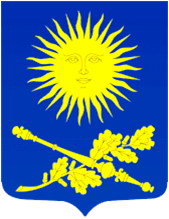 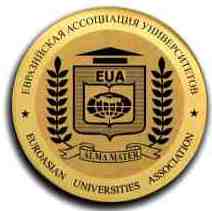 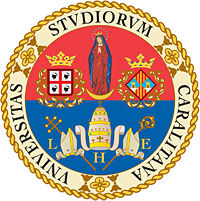 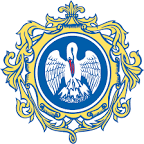 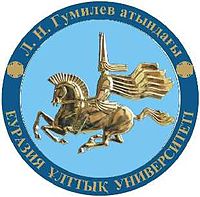 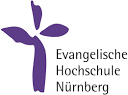 09.00 – 10.00Регистрация участников конференцииРабота выставкифойе ауд. 482, корп. 110.00 – 12.30Пленарное заседаниеауд. 482, корп. 112.30 – 13.30Обед13.30 – 16.00Работа секцийМастер-классСеминар-практикум16.00 – 17.00Подведение итоговауд. 482, корп. 1